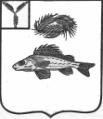 АдминистрацияДекабристского муниципального образованияЕршовского муниципального района Саратовской областиПОСТАНОВЛЕНИЕ№ 32/1								от 25 июня  2017 г.«О закладке похозяйственных книг»	В соответствии с Федеральными законами от 07 июля 2003 № 112-ФЗ «О личном подсобном хозяйстве» Приказом Минсельхоза РФ от 11.10.2010 г. № 345 «Об утверждении формы и порядка ведения похозяйственных книг органами местного самоуправления городских округов», Уставом Декабристского муниципального образования, администрация Декабристского муниципального образованияПОСТАНОВЛЯЕТ:Провести закладку новых похозяйственных книг по состоянию на 1 июля 2017 года.Утвердить порядок ведения похозяйственных книг, согласно приложения № 1.Утвердить форму похозяйственных книг, согласно приложения № 2.Назначить ответственным за ведение и сохранность похозяйственных книг ведущего специалиста администрации Декабристского муниципального образования Полякову Любовь Николаевну.Настоящее постановление вступает в силу с момента его обнародования.Глава Декабристского МО						Полещук М.А.Приложение № 1к постановлениюадминистрации Декабристского МОот «25» июня 2017 г. №  32/1Порядокведения похозяйственных книгВедение похозяйственных книг (далее – книг) в целях учета личных подсобных хозяйств (далее – хозяйств) осуществляется органами местного самоуправления поселений и органами местного самоуправления городских округов (далее – органы местного самоуправления), на территории которых имеются хозяйства. Руководитель органа местного самоуправления обеспечивает организацию ведения книг и в установленном порядке назначает должностных лиц, ответственных за их ведение и сохранность.При закладке книг необходимо обеспечивать конфиденциальность информации, предоставляемой гражданами, ведущими хозяйство (далее – члены хозяйств), и содержащейся в книгах, их сохранность и защиту в соответствии с законодательством Российской Федерации.Ведение книг осуществляется на бумажных носителях и (или) в электронном виде.	При ведении книг с применением программных средств и электронных носителей информации все вносимые изменения должны регистрироваться, а информация заверяться электронными цифровыми подписями членов хозяйств и должностных лиц, указанных в пункте 2 настоящего Порядка.	Распечатка книг, сведения в которой заверены электронными цифровыми подписями, может осуществляться при передаче их на хранение. Кроме того в течение всего срока ведения книги и в дальнейшем по передаче ее на хранение должна иметься резервная копия (резервные копии) такой книги на электронном носителе информации.Если программные средства используются без применения электронных цифровых подписей, книгу надлежит оформлять в соответствии с пунктом 4 настоящего Порядка. Книга ведется на листах формата А4 и состоит из титульного листа, необходимого количества листов 1,2 по форме согласно приложению № 1 к настоящему Приказу, настоящего Порядка.	Листы книги должны быть пронумерованы и прошиты. Листы нумеруются по порядку только на лицевой стороне. Оборотная сторона листа не нумеруется.	На последней странице книги указывается количество листов в ней, запись заверяется подписью руководителя органа местного самоуправления и скрепляется печатью органа местного самоуправления. 	Обложка книги может не прошиваться, но должна быть изготовлена из материала, обеспечивающего книге и данным сохранность в течение установленного срока хранения.Книга закладывается на пять лет на основании правового акта руководителя органа местного самоуправления.В правовом акте указываются номера закладываемых книг и количество страниц в каждой из них. При необходимости в правовом акте указывают названия населенных пунктов и (или) улиц, по хозяйствам которых закладываются книги.По истечении пятилетнего периода руководитель органа местного самоуправления издает правовой акт о перезакладке книг.Завершенные книги хранятся в органе местного самоуправления до их передачи в государственные и муниципальные архивы в течение 75 лет. Например, книга, заложенная на 2010-2014 гг., подлежит хранению до 2089 г. включительно, о чем делается запись на титульном листе книги.Записи в книгу производятся должностными лицами, указанными в пункте 2 настоящего Порядка, на основании сведений, предоставляемых на добровольной основе членами хозяйств.	Сведения собираются ежегодно по состоянию на 1 июля путем сплошного обхода хозяйств и опроса членов хозяйств в период с 1 по 15 июля.Исправление записей, подчистки и не оговоренные текстовой записью поправки в книгах не допускаются. Любые исправления и зачеркивания должны быть оговорены и заверены подписью должностного лица с указанием даты внесения исправления.Содержание сведений в книге может быть уточнено по состоянию на другие даты по инициативе членов хозяйств, в том числе при очередном обращении члена хозяйства за выпиской из похозяйственной книги.Лицевой счет хозяйства (запись по каждому хозяйству) в книге открывают во время ее закладки. Номер лицевого счета представляет собой порядковый номер записи хозяйства при проведении должностными лицами сплошного обхода.	В каждой книге лицевые счета начинаются с номера «1» и по мере заполнения книги не должны содержать пропусков в нумерации.	Все книги в органах местного самоуправления должны быть пронумерованы. При составлении выписок, справок, извещений хозяйству, в документах указывается номер книги и лицевой счет хозяйства. Например, хозяйство записано в книге № 3 под номером (лицевой счет) 27. В оформляемых документах следует указывать номер книги (книга № 3) и номер лицевого счета (л/счет № 27), либо только номер лицевого счета, но включающий в себя номер книги (л/счет № 3-27).В книгу записываются все хозяйства, находящиеся на территории органов местного самоуправления, в том числе те, где отсутствуют жилые строения (ветхие, сгоревшие, обвалившиеся и т.д.), но ведется хозяйство , а также отдельные жилые дома (хутора, лесные сторожки, железнодорожные станции, разъезды, будки и т.п.) и дома в мелких населенных пунктах. В этих случаях орган местного самоуправления делает запись о состоянии объекта и отсутствии в них граждан, которые могли бы представить сведения о хозяйстве).	В каждой книге следует оставлять свободные листы для записи новых хозяйств.В строке «Адрес хозяйства» указывают название улицы, номер дома, квартиры. При необходимости в этой строке также указывают название населенного пункта или другую необходимую для идентификации хозяйства информацию.Члены хозяйства самостоятельно определяют, кого из них записать первым. В случае сомнений рекомендуется первым записывать члена хозяйства, на которого оформлен земельный участок или жилой дом. Записанного первым определяют как главу хозяйства.	В соответствующих строках указывают фамилию, имя и отчество этого члена хозяйства, а также его паспортные данные.В случае изменений паспортных данных главы хозяйства, запись зачеркивают и указывают «См. р. V» Данные нового паспорта главы хозяйства указывают в свободных строках раздела V с указанием даты внесения записи и основания изменения паспортных данных (например, «по достижению 45 лет» или «по утере»).В случае замены главы хозяйства другим лицом из того же хозяйства в верхней части лицевого счета вписывается фамилия, имя и отчество нового главы хозяйства, его паспортные данные. Фамилия, имя и отчество и паспортные данные прежнего главы хозяйства – зачеркиваются. Члены хозяйства, совместно проживающие с главой хозяйства и (или) совместно осуществляющие с ним ведение хозяйства, записываются со слов главы хозяйства или взрослого члена хозяйства. При этом записываются как присутствующие, так и временно отсутствующие члены хозяйства.Фамилию, имя и отчество всех членов хозяйства следует писать полностью, без искажений и сокращений, используя для этого все три строчки, отведенные в предназначенных для каждого члена хозяйства колонках. В разделе I в строке «Отношение к члену хозяйства, записанному первым» для остальных членов хозяйства, кроме записанного первым, записываются родственные отношения к нему: «мать», «отец», «жена», «муж», «сестра», «брат», «дочь», «сын», «зять», «теща» и т.д. Записывать родственные отношения членов семьи друг к другу следует только по отношению к записанному первым, а не по отношению к другим членам семьи.Для патронируемых детей, находящихся на воспитании в хозяйстве, записывается «патронат». Сведения о детях записываются со слов родителей (опекунов) или других членов хозяйства.В случае замены главы хозяйства другим лицом из того же хозяйства, ранее записанные отношения к прежнему главе семьи должны быть зачеркнуты, и указаны отношения к новому главе семьи.В разделе I в строке «Пол» следует писать «мужской» или «женский». Можно также использовать сокращения «муж.», «жен.». Не допускается писать лишь одну букву или не заполнять данную строку. В разделе I в строке «Число, месяц, год рождения» необходимо на основании соответствующих документов (паспорт, свидетельство о рождении) записывать число, месяц и год рождения каждого члена семьи. Число записывается арабскими цифрами, месяц может быть указан прописью, арабскими или римскими цифрами, а год – четырьмя арабскими цифрами. Не допускается представление года рождения двумя цифрами.Если члены хозяйства проживают в хозяйстве не постоянно, а временно или сезонно, в разделе I эти сведения отражаются в строке «Отметка о проживании и ведении хозяйства». Раздел I рассчитан на хозяйство, имеющее в своем составе до 5 членов. Если же хозяйство состоит из большего количества членов, то для записи всех членов отводят два или более листов, указывая на каждом листе «Продолжение лицевого счета № ___».Если количество членов хозяйства увеличилось после закладки книги на пять лет, то в книгу вклеивают вкладыш необходимого листа и присваивают ему порядковый номер с литерами «а», «б» и т.д. Например, если лицевой счет хозяйства был записан на листах 8 и 9, то вкладыш может быть вклеен либо после листа 8 с присвоением номера «8а», либо после листа 9 с присвоением номера «9а». На последней странице производят запись о вклеивании листа с указанием его номера, которую подписывает руководитель органа местного самоуправления.Выбывающие члены хозяйства исключаются (вычеркиваются) из книги с указанием даты и причин выбытия.В разделе II записывается площадь земельных участков, находящихся в собственности или пользовании членов хозяйства. Посевы в междурядьях садов включаются в итог посевной площади соответствующей культуры и в итог всей посевной площади. 
Не учитываются в посевной площади сады, ягодники, цветы, зеленые газоны, дорожки и другие площади, не занятые посевами сельскохозяйственных культур.Заполняя сведения о правах на землю, в свободных строках следует указывать номер документа, подтверждающего право на земельный участок, его категорию и размер. Если документы на землю оформлены не только на главу хозяйства, то в книге следует указать, на кого из членов хозяйства оформлен конкретный участок. В разделе III указывают количество сельскохозяйственных животных, которое записывается после их пересчета в натуре в присутствии главы хозяйства и (или) взрослых членов хозяйства. Пересчет сельскохозяйственных животных в натуре производится в то время дня, когда сельскохозяйственные животные находятся на усадьбе. Поголовье птицы, количество пчелосемей записывается по опросу главы хозяйства или взрослого члена хозяйства.	Если хозяйство содержит животных и птиц, принадлежащих лицам, не являющихся членами хозяйства, то сведения об этих животных и птицах вносятся в дополнительные сведения раздела III.Если хозяйство имеет сельскохозяйственных животных, не перечисленных в разделе, то птиц (например, страусов, цесарок, фазанов и др.) записывают в свободные строки в подразделе «Птица – всего», а других животных (например, верблюдов, лосей, собак и др.) записывают в свободные строки подраздела «Другие виды животных». При этом следует вместе с названием животного указывать его возраст (например, осел - 4 года, верблюд - 6 лет и т.д). Указывается также возраст лошадей и вид пушных зверей (норки, нутрии, песцы, лисицы и др.).	По желанию члена хозяйства допускается перечисление животных по их породам. При необходимости подробного перечисления состава животных в хозяйстве вклеивается лист книги или обычный лист формата А4 (возможно разлинованный), который оформляется также, как в случае, указанном в пункте 21 настоящего Порядка.Информация о наличии сельскохозяйственных животных, птицы, пчел записывается по состоянию на 1 июля текущего года. Должностным лицам, указанным в пункте 2 настоящего Порядка, также следует регулярно опрашивать членов хозяйств и вносить предоставляемые сведения об изменениях в количестве животных в хозяйстве в книги в подраздел «Дополнительные сведения об изменениях количества животных».	Сведения об изменении количества животных граждане вправе также предоставлять самостоятельно регулярно (например, ежеквартально) и (или) при обращении за получением выписки.	Должностным лицам следует вносить указанные сведения при поступлении такого обращения в этом же подразделе, а если места для внесения сведений в книге недостаточно, то вклеивать дополнительные листы и оформлять их аналогично случаям, указанным в пунктах 21 и 26 настоящего Порядка.В разделе IV указывают наличие сельскохозяйственной техники, оборудования, транспортных средств, принадлежащие на праве собственности или ином праве членам хозяйства по состоянию на 1 июля текущего года. 	Если право собственности или иные вещные права на указанную в разделе IV технику оформлены не на главу хозяйства, то сведения о том, кому из членов хозяйства принадлежит право собственности или иные вещные права на технику, следует указать в разделе V.Если члены хозяйства переезжают с места нахождения хозяйства (в том числе в случаях переезда в том же населенном пункте) и прекращают ведение хозяйства, то лицевой счет хозяйства закрывают путем отметки в верхней части листа: «Лицевой счет закрыт (указать дату) в связи (указать причину)». Например, члены хозяйства переехали в город Самару, а хозяйство продали другим гражданам. В этом случае на листе учета данного хозяйства делают запись: «Лицевой счет закрыт 24.11.2009 в связи с переездом членов хозяйства в г. Самару».	Граждане, приобретшие хозяйство, открывают новый лицевой счет в этой же книге.	Номера закрытых лицевых счетов другим хозяйствам не присваивают.Если хозяйство делится, то из лицевого счета исключаются (вычеркиваются) выбывающие лица, а выделяемое хозяйство открывает новый лицевой счет в книге по месту нахождения хозяйства. Также по прежнему хозяйству уточняются записи в книге по разделам I – V книги, и в верхней части лицевых счетов делаются соответствующие пометки о разделе хозяйства.Если хозяйства объединились, то лицевой счет одного из хозяйств сохраняется (например, лицевой счет нового главы хозяйства), а лицевой счет другого хозяйства закрывается, с внесением в верхнюю часть листа обоих хозяйств соответствующих записей об их объединении.Лицевой счет каждого хозяйства после его заполнения должен быть подписан как в период закладки книг, так и в периоды уточнения записей в ранее заложенных книгах, главой хозяйства, или, в случае его отсутствия, взрослым членом семьи, а также должностным лицом, указанным в пункте 2 настоящего Порядка.Любой член хозяйства может просмотреть записи по лицевому счету только своего хозяйства. Любой член хозяйства вправе получить выписку из книги в любом объеме, по любому перечню сведений и для любых целей. Выписка из книги может составляться в произвольной форме, форме листов похозяйственной книги или по форме выписки из похозяйственной книги о наличии у гражданина права на земельный участок.Выписка из книги составляется в двух экземплярах. Оба экземпляра являются подлинными. Они подписываются руководителем органа местного самоуправления, должностным лицом, ответственным за ведение книги (указаны в пункте 2 настоящего Порядка) и заверяются печатью органа местного самоуправления.Выписка из книги должна быть зарегистрирована в органе местного самоуправления и выдана члену хозяйства по предъявлении документа, удостоверяющего личность, под личную подпись.По всем сведениям, указанным в книгах, орган местного самоуправления не позднее 1 сентября составляет обобщенные сведения по форме согласно приложению № 1 к настоящему Приказу в разрезе поселений или округов.